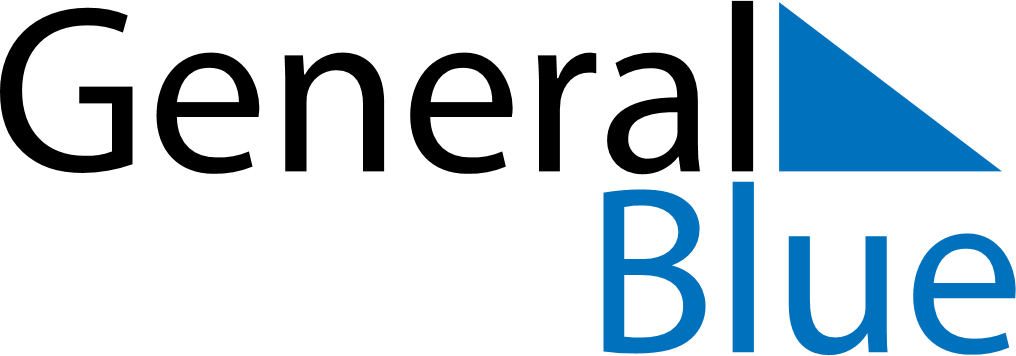 February 2024February 2024February 2024February 2024February 2024February 2024Walcourt, Wallonia, BelgiumWalcourt, Wallonia, BelgiumWalcourt, Wallonia, BelgiumWalcourt, Wallonia, BelgiumWalcourt, Wallonia, BelgiumWalcourt, Wallonia, BelgiumSunday Monday Tuesday Wednesday Thursday Friday Saturday 1 2 3 Sunrise: 8:17 AM Sunset: 5:33 PM Daylight: 9 hours and 15 minutes. Sunrise: 8:16 AM Sunset: 5:35 PM Daylight: 9 hours and 18 minutes. Sunrise: 8:14 AM Sunset: 5:36 PM Daylight: 9 hours and 22 minutes. 4 5 6 7 8 9 10 Sunrise: 8:13 AM Sunset: 5:38 PM Daylight: 9 hours and 25 minutes. Sunrise: 8:11 AM Sunset: 5:40 PM Daylight: 9 hours and 28 minutes. Sunrise: 8:10 AM Sunset: 5:42 PM Daylight: 9 hours and 31 minutes. Sunrise: 8:08 AM Sunset: 5:43 PM Daylight: 9 hours and 35 minutes. Sunrise: 8:07 AM Sunset: 5:45 PM Daylight: 9 hours and 38 minutes. Sunrise: 8:05 AM Sunset: 5:47 PM Daylight: 9 hours and 42 minutes. Sunrise: 8:03 AM Sunset: 5:49 PM Daylight: 9 hours and 45 minutes. 11 12 13 14 15 16 17 Sunrise: 8:02 AM Sunset: 5:50 PM Daylight: 9 hours and 48 minutes. Sunrise: 8:00 AM Sunset: 5:52 PM Daylight: 9 hours and 52 minutes. Sunrise: 7:58 AM Sunset: 5:54 PM Daylight: 9 hours and 55 minutes. Sunrise: 7:56 AM Sunset: 5:56 PM Daylight: 9 hours and 59 minutes. Sunrise: 7:54 AM Sunset: 5:57 PM Daylight: 10 hours and 2 minutes. Sunrise: 7:53 AM Sunset: 5:59 PM Daylight: 10 hours and 6 minutes. Sunrise: 7:51 AM Sunset: 6:01 PM Daylight: 10 hours and 10 minutes. 18 19 20 21 22 23 24 Sunrise: 7:49 AM Sunset: 6:03 PM Daylight: 10 hours and 13 minutes. Sunrise: 7:47 AM Sunset: 6:04 PM Daylight: 10 hours and 17 minutes. Sunrise: 7:45 AM Sunset: 6:06 PM Daylight: 10 hours and 20 minutes. Sunrise: 7:43 AM Sunset: 6:08 PM Daylight: 10 hours and 24 minutes. Sunrise: 7:41 AM Sunset: 6:09 PM Daylight: 10 hours and 28 minutes. Sunrise: 7:39 AM Sunset: 6:11 PM Daylight: 10 hours and 31 minutes. Sunrise: 7:37 AM Sunset: 6:13 PM Daylight: 10 hours and 35 minutes. 25 26 27 28 29 Sunrise: 7:35 AM Sunset: 6:15 PM Daylight: 10 hours and 39 minutes. Sunrise: 7:33 AM Sunset: 6:16 PM Daylight: 10 hours and 43 minutes. Sunrise: 7:31 AM Sunset: 6:18 PM Daylight: 10 hours and 46 minutes. Sunrise: 7:29 AM Sunset: 6:20 PM Daylight: 10 hours and 50 minutes. Sunrise: 7:27 AM Sunset: 6:21 PM Daylight: 10 hours and 54 minutes. 